～平成家族物語～ 舞台芸術によるまちづくりプロジェクト第 3 弾音楽劇「枇杷の家」オーディション申込書ふりがなふりがなふりがなふりがな生年月日年	月	日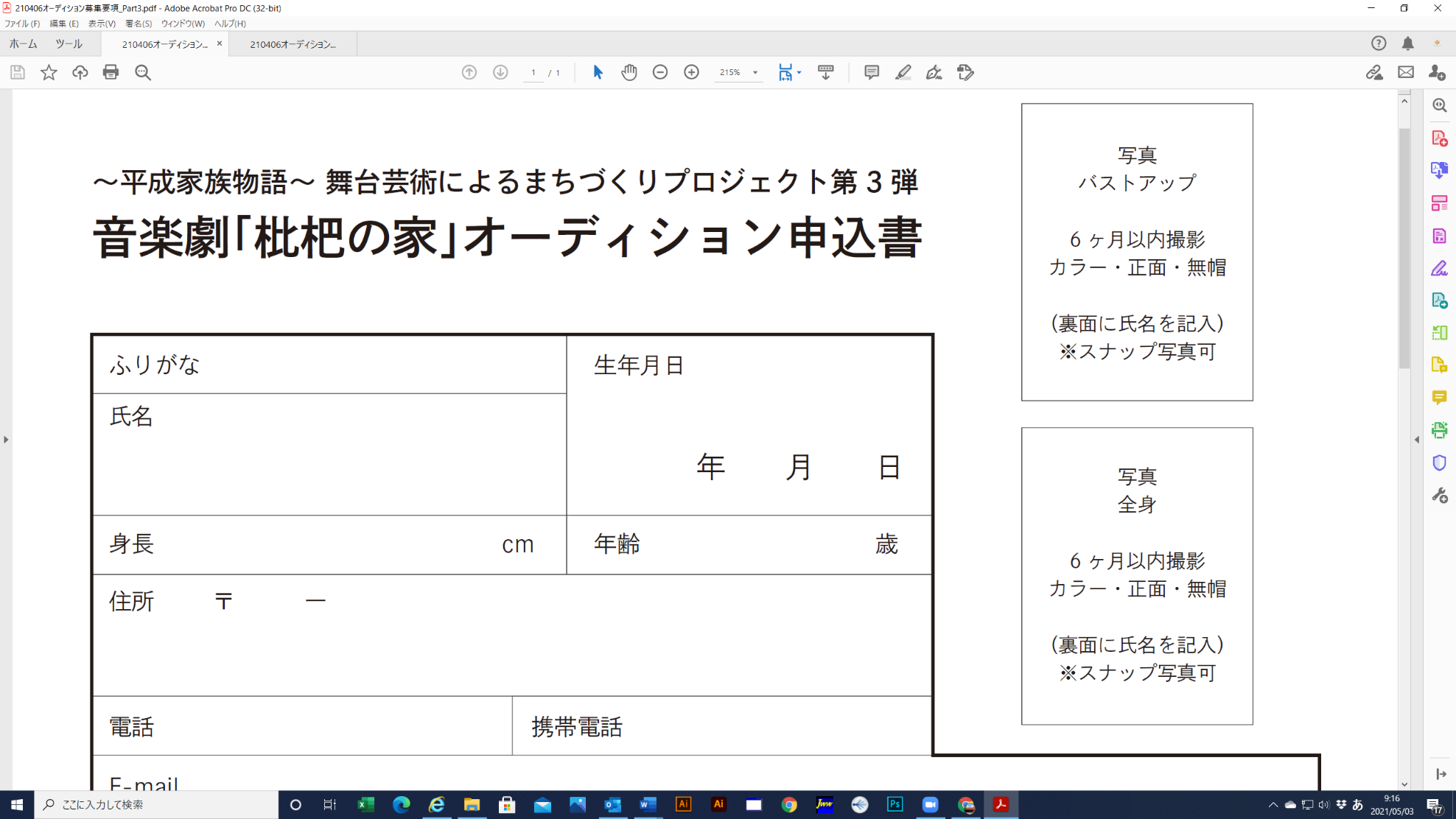 氏名氏名氏名氏名生年月日年	月	日身長	cm身長	cm身長	cm身長	cm年齢	歳住所	〒　　　-　　　　　住所	〒　　　-　　　　　住所	〒　　　-　　　　　住所	〒　　　-　　　　　住所	〒　　　-　　　　　電話電話電話携帯電話携帯電話E-mailE-mailE-mailE-mailE-mailE-mail所属	現在の職業および、劇団・演劇部などで活動されている方はご記入ください。所属	現在の職業および、劇団・演劇部などで活動されている方はご記入ください。所属	現在の職業および、劇団・演劇部などで活動されている方はご記入ください。所属	現在の職業および、劇団・演劇部などで活動されている方はご記入ください。所属	現在の職業および、劇団・演劇部などで活動されている方はご記入ください。所属	現在の職業および、劇団・演劇部などで活動されている方はご記入ください。演劇活動歴などがある場合にはご記入ください。（書ききれない場合は裏面に記入、もしくは別途添付してください。）演劇活動歴などがある場合にはご記入ください。（書ききれない場合は裏面に記入、もしくは別途添付してください。）演劇活動歴などがある場合にはご記入ください。（書ききれない場合は裏面に記入、もしくは別途添付してください。）演劇活動歴などがある場合にはご記入ください。（書ききれない場合は裏面に記入、もしくは別途添付してください。）演劇活動歴などがある場合にはご記入ください。（書ききれない場合は裏面に記入、もしくは別途添付してください。）演劇活動歴などがある場合にはご記入ください。（書ききれない場合は裏面に記入、もしくは別途添付してください。）年月内容内容内容内容徳永銀次郎役を希望の方で楽器演奏経験がある場合ご記入ください。	・なし   ・あり（楽器名：	）応募の動機　応募いただきました書類は返却いたしません。出演が決定した場合は、名前・顔写真・所属団体をウェブサイトに掲載する場合がございます。その他、ご記入いただいた住所、連絡先などの個人情報は、個人情報保護法に基づいて適切に管理し、本企画に関する連絡及び当財団の DM 送付のみに使用します。自由記入（自己PR にお使いください。書ききれない場合は添付可）公益財団法人東松山文化まちづくり公社（東松山市民文化センター）住所：〒355-0024　埼玉県東松山市六軒町 5-2  電話：0493-24-2011	mail：theater@pac.or.jp